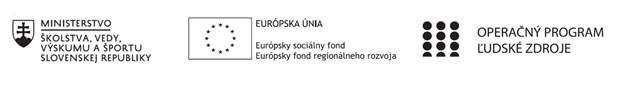 Plán práce/pracovných činnosti pedagogického klubu (príloha ŽoP)Prioritná osVzdelávanieŠpecifický cieľ1.1.1 Zvýšiť inkluzívnosť a rovnaký prístup ku kvalitnému vzdelávaniu a zlepšiť výsledky a kompetencie detí a žiakovPrijímateľZŠ Škultétyho 1, NitraNázov projektuRozvoj prírodovednej a čitateľskej gramotnostiKód projektu  ITMS2014+312011S818Názov pedagogického klubu Čitateľsko-humanitnýPočet členov pedagogického klubu6Školský polrok február 2021-jún 2021Opis/zameranie a zdôvodnenie činností pedagogického klubu: V druhom polroku prebieha prípravná činnosť členov klubu nakoľko je stále nepriaznivá  epidemiologická situácia v súvislosti s pandémiou COVID-19, deti ostávajú doma a učia sa dištančne. Vedúci krúžkov však po návrate do škôl budú aj naďalej rozvíjať u žiakov povedomie o starostlivosti o prírodu prostredníctvom umeleckých a vecných textov, ktorými priblížia danú problematiku.Pedagogický klub tvorí 6 členov – 5 vedúcich krúžkov a 1 koordinátor. Každý vedúci pracuje s inou vekovou kategóriou žiakov, takže svoje aktivity sú prispôsobované ich veku. Venujú sa tiež medzinárodným a svetovým dňom, ktoré sú pre žiakov zaujímavé. Po zlepšení situácie sa budú vedúci krúžkov stretávať a navzájom inšpirovať svojimi materiálmi.Rámcový program a termíny a dĺžka trvania jednotlivých stretnutí školský  rok 2020/2021školský  rok 2020/2021školský  rok 2020/2021školský  rok 2020/2021školský  rok 2020/2021školský  rok 2020/20211.polrok1.polrok1.polrok1.polrok1.polrok1.polrokpor. číslo stretnutiatermín stretnutiadĺžka trvania stretnutiamiesto konaniatéma stretnutiarámcový program stretnutia1. Február 3 hodinyZŠ Škultétyho 1, NitraOboznámenie sa s plánom práce na druhý polrok šk.rok 2020/2021Harmonogram stretnutíAnalýza súčasného stavuNávrhy a ciele klubu2.Marec 3 hodiny ZŠ Škultétyho 1, NitraPrírodné živly – VodaPrezentácia aktivítNávrhy a ciele klubuPríprava materiálovMedzinárodný deň akcií proti priehradám a pre rieky, vodu a životSvetový deň poézieSvetový deň vody3.Apríl 3 hodiny ZŠ Škultétyho 1, Nitra Živel VodaPrezentácia aktivítPríprava materiálovMedzinárodný deň vtáctvaMedzinárodný deň detskej knihy4.Máj 3 hodiny ZŠ Škultétyho 1, Nitra Živel OheňPrezentácia pracovných listov a aktivítŠtúdium odbornej literatúryMedzinárodný deň hasičov5. Jún  3 hodiny ZŠ Škultétyho 1, Nitra Živel OheňPrezentácia aktivít členov klubuSvetový deň životného prostrediaAnalýza dosiahnutých výsledkov za druhý polrok šk.r.2020/2021Vypracoval (meno, priezvisko)Mgr. Beáta KonvičkováDátum29.1.2021PodpisSchválil (meno, priezvisko)PaedDr. Jana MeňhartováDátumPodpis